の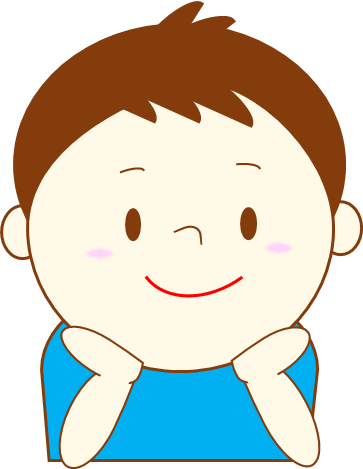 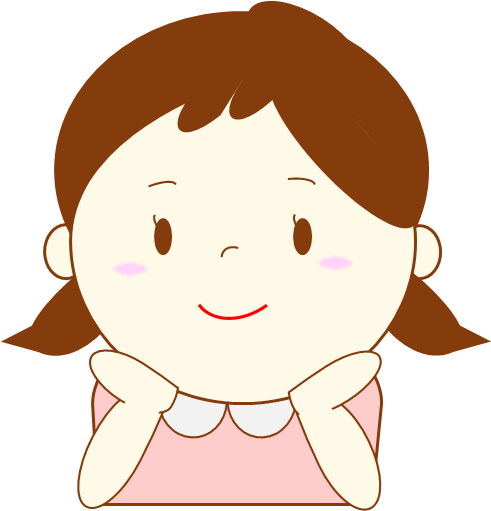 自分でしてみたい， みんなで考えてみたいをします。